Антикоррупционная экспертиза.Проект постановления Администрации Томской области «О создании государственного зоологического заказника областного значения «Томский» размещен на официальном сайте ОГБУ «Облохотуправление» для приема заключений по результатам независимой антикоррупционной экспертизы документа.Предлагаемые изменения направлены на совершенствование задач функционирования заказника и создание условий для организации экологического просвещения и устойчивого туризма на территории государственного зоологического заказника «Томский» (далее – Заказник).Основанием для создания государственного зоологического заказника «Томский» выступило Распоряжение Правительства Российской Федерации от 29 января 2015 г. №111-р. Представленным проектом постановления Администрации Томской области предлагается утвердить положение о государственном зоологическом заказнике «Томский», границы, схему государственного зоологического заказника областного значения «Томский». Начало приема заключений: 16 мая  2016 годаОкончание приема заключений: 16 июня 2016 годаАдрес электронной почты: kev@green.tsu.ruРисунок 1. Карта-схема территории заказника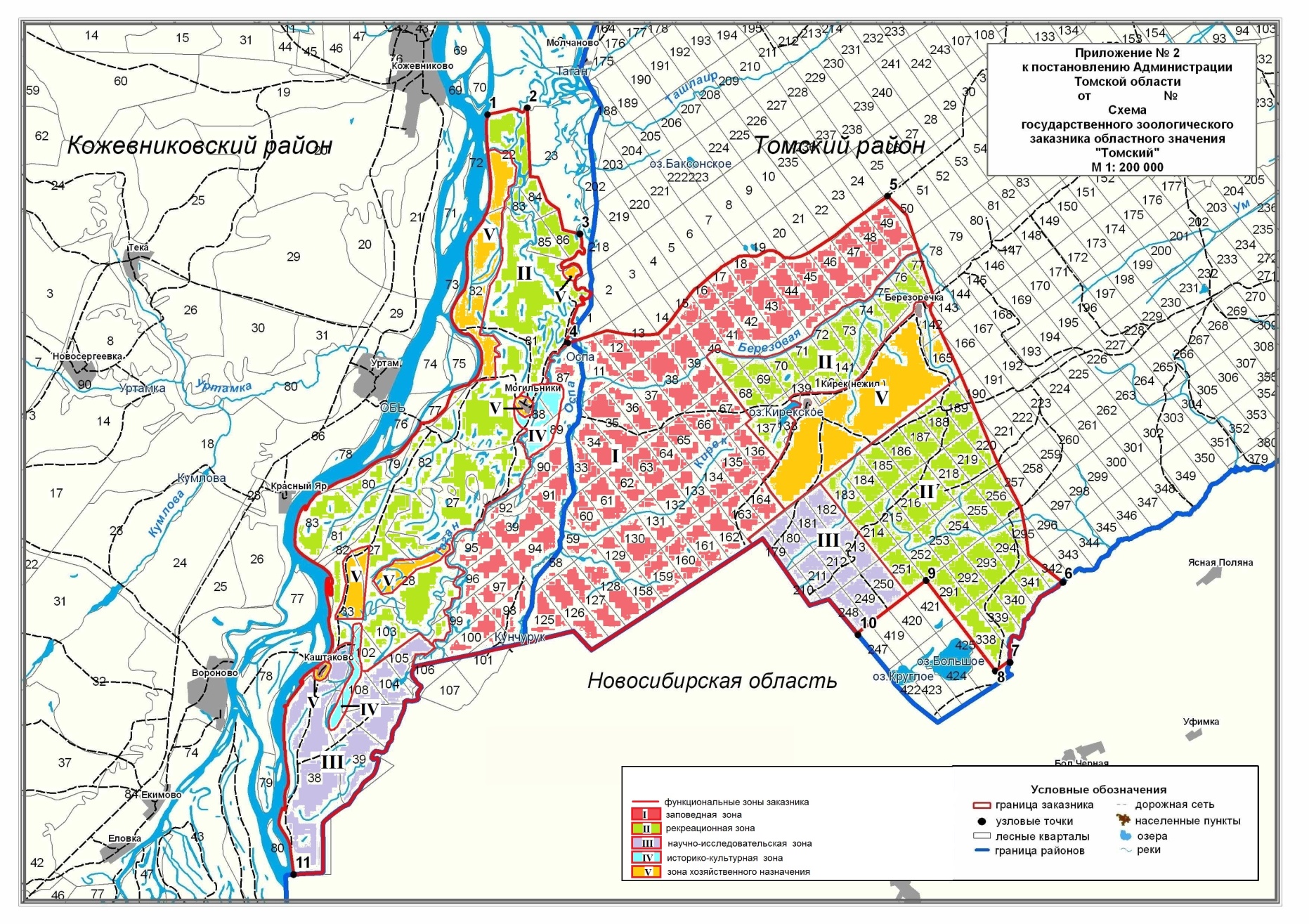 АДМИНИСТРАЦИЯ ТОМСКОЙ ОБЛАСТИПОСТАНОВЛЕНИЕот «____» ________ 2015 г. № _____«О создании государственного зоологического заказника областного значения «Томский»В соответствии с Федеральным законом от 14 марта 1995 года № 33-ФЗ «Об особо  охраняемых природных территориях», распоряжением Правительства Российской Федерации от 29 января 2015 года № 111-р, Законом Томской области от 12 августа      2005 года № 134-ОЗ «Об особо охраняемых природных территориях в Томской области», в целях сохранения и восстановления биологического разнообразия территории, а также природных экосистем во всем их разнообразии постановляю:Создать государственный зоологический заказник областного значения «Томский».Утвердить:Положение о государственном зоологическом заказнике областного значения «Томский» согласно приложению № 1 к настоящему постановлению;границы государственного зоологического заказника областного значения «Томский» согласно приложению № 2 к настоящему постановлению;схему государственного зоологического заказника областного значения «Томский» согласно приложению № 3 к настоящему постановлению.Настоящее постановление вступает в силу по истечении 10 дней со дня его официального опубликования.Контроль за исполнением настоящего постановления возложить на заместителя Губернатора Томской области по агропромышленной политике и природопользованию Кнорра А.Ф.ГубернаторТомской областиС.А. ЖвачкинПоложениео государственном зоологическом заказнике областного значения «Томский»1. Общие положенияНастоящее Положение разработано в соответствии с Конституцией Российской Федерации, Лесным кодексом Российской Федерации, федеральными законами от 14 марта 1995 года № 33-ФЗ «Об особо охраняемых природных территориях», от 10 января 2002 года № 7-ФЗ «Об охране окружающей среды», от  24  апреля  1995   года  № 52-ФЗ   «О животном мире»,  от  24  июля   2009 № 209-ФЗ «Об охоте и о сохранении охотничьих ресурсов и о внесении изменений в отдельные законодательные акты Российской Федерации», приказом Министерства природных ресурсов Российской Федерации от 16.07.2007 № 181 «Об утверждении Особенностей использования, охраны, защиты, воспроизводства лесов, расположенных на особо охраняемых природных территориях», Законом Томской области от 12 августа 2005 года № 134-ОЗ «Об особо охраняемых природных территориях в Томской области».2. Государственный заказник «Томский» (далее - Заказник) объявлен заказником областного значения, а территория, занятая им, - особо охраняемой   природной  территорией   областного   значения.   Заказник   расположен в административных границах Томского и Кожевниковского районов Томской области. Площадь Заказника составляет 49 631,3га.3.  Профиль Заказника - зоологический.4. Государственное управление и государственный контроль за деятельностью Заказника осуществляет орган исполнительной власти Томской области, осуществляющий государственное управление, охрану и использование государственных зоологических заказников областного значения, положениями о которых предусмотрена охрана и воспроизводство объектов животного мира (за исключением водных биологических ресурсов) и среды их обитания.5. Администрацией Заказника является областное государственное бюджетное учреждение «Областное управление по охране и рациональному использованию животного мира Томской области» (далее - Администрация), которое обеспечивает функционирование и охрану Заказника.6. Объявление территории Заказника особо охраняемой природной территорией областного значения не влечет за собой изъятие занимаемых им земельных участков у собственников, владельцев и пользователей этих участков.7. Установленный режим особой охраны территории Заказника обязателен для исполнения всеми без исключения юридическими и физическими лицами, производящими любой вид хозяйственной и иной деятельности на территории Заказника.8. На территории Заказника запрещается или ограничивается любая деятельность, если она противоречит цели и задачам Заказника или может причинить вред природным комплексам и компонентам.9. Территория Заказника в обязательном порядке учитывается при разработке территориальных комплексных схем, схем землеустройства и районной планировки.10. Обеспечение режима особой охраны территории Заказника осуществляется в пределах средств, предусмотренных Законом Томской области об областном бюджете на очередной финансовый год и плановый период на финансирование расходов по охране окружающей среды, и других, не запрещенных законодательством источников.2. Цель, задачи и режим особой охраны территории заказника11. Целью образования Заказника является сохранение и восстановление численности объектов животного мира, а также сохранение природных экосистем во всем их разнообразии.12. Задачами Заказника являются:1) создание условий для сохранения и воспроизводства редких и исчезающих видов растений и животных, а также воспроизводства объектов животного мира, отнесенных к объектам охоты;2) сохранение природных комплексов в их естественном состоянии;3) сохранение биологического разнообразия;4) проведение эколого-просветительских мероприятий, направленных на  сохранение и восстановление биологического разнообразия и природных экосистем  на территории Заказника; 5)	 создание условий для рекреационной деятельности; 6) создание условий  для проведения научно-исследовательской и образовательной деятельности в области сохранения и восстановления биологического разнообразия на территории Заказника.13. На территории Заказника выделяются пять функциональных зон:1) заповедная зона, включающая в себя участки территории Заказника, важные для сохранения природных комплексов и объектов в их естественном состоянии, а также для воспроизводства и сохранения охотничьих   и редких видов животных; 2) рекреационная зона, включающая в себя участки территории Заказника, обеспечивающие условия для проведения эколого-просветительских мероприятий и рекреационной деятельности;3) научно-исследовательская зона, включающая в себя участки территории Заказника, важные для ведения научно-исследовательской и образовательной деятельности на территории Заказника;4) историко-культурная зона, включающая в себя участки территории Заказника, обеспечивающие условия для сохранения историко-культурных  объектов.5) ограниченного хозяйственного использования, включающая в себя участки территории Заказника, на которых осуществляется хозяйственная деятельность, необходимая для обеспечения функционирования и выполнения задач Заказника,  земли, находящиеся в собственности муниципальных образований,  земельные участки иных правообладателей.14. На территории заповедной зоны Заказника запрещаются:1) распашка земель, за исключением распашки для проведения мероприятий по охране, защите и воспроизводству лесов, биотехнических мероприятий, лесоустройства;2) проведение рубок, кроме рубок ухода и санитарно-оздоровительных мероприятий, рубок для создания и эксплуатации объектов лесной инфраструктуры в целях охраны и защиты лесов в порядке, установленном действующим законодательством; 3) переработка древесины и иных лесных ресурсов;4) заготовка живицы;5) заготовка пищевых лесных ресурсов, сбор лекарственных растений, заготовка и сбор недревесных лесных ресурсов, кроме осуществляемых для собственных нужд;6) проведение гидромелиоративных работ;7) осуществление рекреационной деятельности, в том числе размещение баз отдыха, туристических лагерей, бивуаков, остановочных площадок, стоянок автотранспортных средств;8) выполнение работ по геологическому изучению недр, разработка месторождений полезных ископаемых;9) взрывные работы;10) авиационно-химические работы;11) применение токсичных химических препаратов, в том числе для охраны и защиты лесов;12) размещение мест складирования, захоронения, уничтожения ТБО и токсичных химических веществ и тары из-под них;13) осуществление всех видов охоты и видов деятельности в сфере охотничьего хозяйства;14) добыча объектов животного мира, не отнесенных к охотничьим ресурсам;15) беспривязное нахождение собак;16) строительство зданий и сооружений, в том числе временных, за исключением строительства объектов, связанных с  функционированием  Заказника;17) строительство и эксплуатация искусственных водных объектов, а также гидротехнических сооружений;18) строительство линейных объектов;19) нарушение местообитаний редких и находящихся под угрозой исчезновения видов растений и животных;20) разорение и разрушение нор, гнезд, хаток диких животных, сбор яиц;21) нарушение почвенно-растительного покрова;22) создание лесных плантаций и их эксплуатация;23) выращивание лесных плодовых, ягодных, декоративных растений, лекарственных растений;24) выращивание посадочного материала лесных растений (саженцев, сеянцев);25) захламление мусором, отходами лесозаготовок, отходами производства и потребления, устройство скотомогильников, сооружение полигонов захоронения отходов;26) движение и стоянка автомототранспортных средств и водного транспорта, кроме случаев,  связанных  с  функционированием  и выполнением задач Заказника. Движение и стоянка автомототранспортных средств и водного транспорта в целях выполнения задач Заказника осуществляется  в сопровождении сотрудника Администрации Заказника.15. На территории рекреационной зоны Заказника запрещаются:1) распашка земель, за исключением распашки для проведения мероприятий по охране, защите и воспроизводству лесов, биотехнических мероприятий, лесоустройства;2) проведение рубок, кроме рубок ухода и санитарно-оздоровительных мероприятий, рубок для создания и эксплуатации объектов лесной инфраструктуры в целях охраны и защиты лесов в порядке, установленном действующим законодательством; 3) переработка древесины и иных лесных ресурсов;4) заготовка живицы;5) выполнение работ по геологическому изучению недр, разработка месторождений полезных ископаемых;6) взрывные работы;7) авиационно-химические работы;8) применение токсичных химических препаратов, в том числе для охраны и защиты лесов;9) размещение мест складирования, захоронения, уничтожения ТБО и токсичных химических веществ и тары из-под них;10) проведение гидромелиоративных работ;11) осуществление всех видов охоты и видов деятельности в сфере охотничьего хозяйства;12) добыча объектов животного мира, не отнесенных к охотничьим ресурсам;13) беспривязное нахождение собак;14) строительство зданий и сооружений, в том числе временных, за исключением строительства для выполнения утвержденных задач Заказника по согласованию с Администрацией Заказника;15) захламление мусором, отходами лесозаготовок, отходами производства и потребления, устройство скотомогильников, сооружение полигонов захоронения отходов;16) движение и стоянка автомототранспортных средств и водного транспорта  вне дорог общего пользования  или вне установленных Администрацией Заказника путей проезда,  кроме случаев проезда, связанных с функционированием  Заказника или в сопровождении сотрудника Администрации Заказника.16. На территории  научно-исследовательской  зоны Заказника запрещаются:1) распашка земель, за исключением распашки в целях осуществления научно-исследовательской деятельности Заказника по согласованию с администрацией Заказника, а также для проведения мероприятий по охране, защите и воспроизводству лесов, биотехнических мероприятий, лесоустройства;2) проведение рубок, кроме рубок ухода и санитарно-оздоровительных мероприятий, рубок для создания и эксплуатации объектов лесной инфраструктуры в целях охраны и защиты лесов в порядке, установленном действующим законодательством; 3) переработка древесины и иных лесных ресурсов;4) заготовка живицы;5) заготовка пищевых лесных ресурсов, сбор лекарственных растений, заготовка и сбор недревесных лесных ресурсов;6) проведение гидромелиоративных работ;7) осуществление рекреационной деятельности, в том числе размещение баз отдыха, туристических лагерей, бивуаков, остановочных площадок, стоянок автотранспортных средств,  кроме случаев проведения научно-исследовательской и образовательной деятельности  по согласованию с Администрацией Заказника;8) выполнение работ по геологическому изучению недр, разработка месторождений полезных ископаемых;9) взрывные работы;10) авиационно-химические работы;11) применение токсичных химических препаратов, в том числе для охраны и защиты лесов;12) размещение мест складирования, захоронения, уничтожения ТБО и токсичных химических веществ и тары из-под них;13) осуществление видов деятельности в сфере охотничьего хозяйства и охоты, кроме охоты в целях акклиматизации, переселения и гибридизации охотничьих ресурсов, охоты в целях содержания и разведения охотничьих ресурсов в полувольных условиях или искусственно созданной среде обитания;14) добыча объектов животного мира, не отнесенных к охотничьим ресурсам, кроме осуществления научно-исследовательской и образовательной деятельности;15) беспривязное нахождение собак;16) строительство зданий и сооружений, в том числе временных, за исключением строительства в целях осуществления функционирования Заказника, научно-исследовательской и образовательной деятельности по согласованию с Администрацией Заказника;17) нарушение местообитаний редких и находящихся под угрозой исчезновения видов растений и животных;18) разорение и разрушение нор, гнезд, хаток диких животных, сбор яиц;19) создание лесных плантаций и их эксплуатация;20) выращивание лесных плодовых, ягодных, декоративных растений, лекарственных растений;21) выращивание посадочного материала лесных растений (саженцев, сеянцев);22) захламление мусором, отходами лесозаготовок, отходами производства и потребления, устройство скотомогильников, сооружение полигонов захоронения отходов;23)движение и стоянка автомототранспортных средств и водного транспорта, вне действующих дорог или вне установленных Администрацией Заказника путей проезда, кроме случаев, связанных с функционированием Заказника, а также  проезда в сопровождении сотрудника Администрации Заказника или для осуществления научно-исследовательской деятельности по согласованию с Администрацией Заказника.17. На территории историко-культурной зоны Заказника запрещаются:1) распашка земель, за исключением распашки для проведения мероприятий по охране, защите и воспроизводству лесов, биотехнических мероприятий, лесоустройства;2) проведение рубок, кроме рубок ухода и санитарно-оздоровительных мероприятий, рубок для создания и эксплуатации объектов лесной инфраструктуры в целях охраны и защиты лесов в порядке, установленном действующим законодательством;3) переработка древесины и иных лесных ресурсов;4) заготовка живицы;5) заготовка пищевых лесных ресурсов, сбор лекарственных растений, заготовка и сбор недревесных лесных ресурсов, кроме осуществляемых для собственных нужд;6) проведение гидромелиоративных работ;7) выполнение работ по геологическому изучению недр, разработка месторождений полезных ископаемых;8) взрывные работы;9) авиационно-химические работы;10) применение токсичных химических препаратов, в том числе для охраны и защиты лесов;11) размещение мест складирования, захоронения, уничтожения ТБО и токсичных химических веществ и тары из-под них;12) осуществление всех видов охоты и видов деятельности в сфере охотничьего хозяйства;13) добыча объектов животного мира, не отнесенных к охотничьим ресурсам;14) беспривязное нахождение собак;15) строительство зданий и сооружений, в том числе временных, за исключением строительства в целях функционирования Заказника, проведения историко-культурных мероприятий по согласованию с Администрацией заказника;16) строительство и эксплуатация искусственных водных объектов, а также гидротехнических сооружений;17) нарушение местообитаний редких и находящихся под угрозой исчезновения видов растений и животных;18) разорение и разрушение нор, гнезд, хаток диких животных, сбор яиц;19) нарушение почвенно-растительного покрова;20) создание лесных плантаций и их эксплуатация;21) выращивание лесных плодовых, ягодных, декоративных растений, лекарственных растений;22) выращивание посадочного материала лесных растений (саженцев, сеянцев);23) захламление мусором, отходами лесозаготовок, отходами производства и потребления, устройство скотомогильников, сооружение полигонов захоронения отходов;24) движение и стоянка автомототранспортных средств и водного транспорта, вне дорог общего пользования или вне установленных Администрацией Заказника путей проезда, кроме случаев, связанных с функционированием  Заказника, а также  в сопровождении сотрудника Администрации Заказника или для осуществления историко-культурных и реакционных мероприятий по согласованию   с Администрацией Заказника.18. На территории зоны ограниченного хозяйственного использования Заказника запрещаются:1) переработка древесины и иных лесных ресурсов;2) выполнение работ по геологическому изучению недр, разработка месторождений полезных ископаемых;3) взрывные работы;4) авиационно-химические работы;5) применение токсичных химических препаратов, в том числе для охраны и защиты лесов;6) размещение мест складирования, захоронения, уничтожения ТБО и токсичных химических веществ и тары из-под них;7) осуществление видов деятельности в сфере охотничьего хозяйства и охоты, кроме в целях акклиматизации, переселения и гибридизации охотничьих ресурсов, охота в целях содержания и разведения охотничьих ресурсов в полувольных условиях или искусственно созданной среде обитания;8) добыча объектов животного мира, не отнесенных к охотничьим ресурсам;9) строительство и эксплуатация искусственных водных объектов, а также гидротехнических сооружений;11) преднамеренное нарушение местообитаний редких и находящихся под угрозой исчезновения видов растений и животных;12) преднамеренное разорение и разрушение нор, гнезд, хаток диких животных, сбор яиц;13) захламление мусором, отходами лесозаготовок, отходами производства и потребления, устройство скотомогильников, сооружение полигонов захоронения отходов;14) строительство зданий и сооружений, за исключением строительства в целях осуществления деятельности, связанной с функционированием и  реализацией задач  Заказника, а также строительства в соответствии с целевым назначением земель. 19. Регулирование численности отдельных видов животных на территории Заказника, выбраковочный и выборочный отстрел, а также проведение вынужденного отстрела осуществляются Администрацией Заказника в соответствии с действующим законодательством Российской Федерации.20. Запрещено предоставление расположенных в зонах Заказника земельных участков под садовые, огородные и дачные участки, а также земельных участков под новое строительство, кроме строительства с целью осуществления деятельности и выполнения задач Заказника.21. На территории Заказника разрешаются в установленном законодательством порядке:1) сбор ботанических, зоологических и палеонтологических коллекций;2) устройство подъездных путей для выполнения мероприятий по охране, защите и воспроизводству лесов;3) научные исследования, осуществление экологического мониторинга, включая государственный мониторинг состояния недр;4) противопожарные мероприятия,  в том числе  движение и стоянка  пожарной  техники;5) иные мероприятия, связанные с предупреждением  и ликвидацией чрезвычайных ситуаций.22. Пребывание граждан на территории Заказника может быть ограничено в целях обеспечения:1) пожарной и санитарной безопасности в лесах;2) безопасности граждан при выполнении работ.23. На территории Заказника хозяйственная деятельность осуществляется с соблюдением  требований  федерального законодательства, настоящего Положения, иных нормативных правовых актов Томской области. 24.Границы территории Заказника обозначаются на местности предупредительными и информационными знаками.3. ОТВЕТСТВЕННОСТЬ ЗА НАРУШЕНИЕ РЕЖИМАОСОБОЙ ОХРАНЫ ТЕРРИТОРИИ ЗАКАЗНИКА25. Меры по пресечению нарушений действующего законодательства на территории Заказника осуществляются Департаментом охотничьего и рыбного хозяйства Томской области, Департаментом лесного хозяйства Томской области, Администрацией Заказника, а также иными органами государственной власти в пределах, установленных действующим законодательством полномочий.26. Физические и юридические лица обязаны соблюдать режим особой охраны территории Заказника и несут за его нарушение ответственность в соответствии с действующим законодательством.к постановлениюАдминистрации Томской области                                                                                      от  «____»___________ № ______                Границыгосударственного зоологического заказникаобластного значения «Томский»Северная – от южной конечности острова Грязный на реке Оби напротив села Кожевниково (точка 1) на восток и далее по проселочной дороге до урочища Борики (точка 2). От урочища Борики на юг вверх по правому берегу р.Таган (река входит в заказник) до места выхода на проселочную дорогу (точка 3), ведущую  на д. Березоречка. Затем по этой дороге с общим направлением на восток через кварталы №№ 11, 12, 13, 14, 15, 16, 17, 18, 19 и южную часть Нижних озер, кварталы №№ 20, 45, 46, 47, 48, 49 Калтайского участкового лесничества Тимирязевского лесничества до места выхода ее на магистральный газопровод «Парабель-Кузбасс» (точка 4).Восточная – от места пересечения проселочной дороги с магистральным газопроводом «Парабель-Кузбасс» (точка 4) на  юг, исключая охранную зону газопровода - 25 м, через кварталы №№ 49, 77, 142, 165, 189, 190, 220, 257, 295, 296, 342 до пересечения с административной границей с Новосибирской областью (точка 5).Южная – от места пересечения магистрального газопровода «Парабель-Кузбасс», исключая охранную зону газопровода - 25 м, с административной границей с Новосибирской областью (точка 5) на запад по этой границе по южным границам кварталов №№ 342, 341, 340, 339, 338 (точка 6), далее через квартал       № 338 (точка 7), затем на северо-запад по юго-западным границам кварталов №№ 338, 291 (точка 8), далее на юго-запад по юго-восточным границам кварталов №№ 251, 250, 249, 248 до пересечения с административной границей с Новосибирской областью (точка 9) и далее по этой границе до пересечения с р. Обь (точка 10).Западная – от места выхода административной границы с Новосибирской областью на правый берег реки Оби (точка 10) на север по правому берегу реки Оби, исключая все острова, до острова Грязный напротив  села Кожевниково (точка 1).№ точкиШирота (с.Ш)Широта (с.Ш)Широта (с.Ш)Долгота (в.д.)Долгота (в.д.)Долгота (в.д.)№ точкиградусыминутысекундыградусыминутысекунды1561416,6984121,582561447,0084436,00356111984425,9456839840431,525561152,36841829,146560217,684254,775606,16842225,798560023,96842236,019560225,94841931,1910560102,12841627,9411555637,5835125,17